Goodmanin  piparkakkukylä SÄÄNNÖT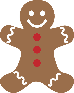 Kilpailun järjestäjä: Kilpailun järjestää kauppakeskus Goodman, Kaivokatu 7, 13100 Hämeenlinna.Kilpailuun osallistuminen lähtee käyntiin kun Goodmanin joulunavauksessa la 16.11., asiakkaille jaetaan ilmaista piparkakkutaikinaa, kilpailuun osallistumista varten. Valmiit piparkakkutalot tuodaan kauppakeskukseen 29.11.2019 klo 11-18. Kilpailu ja äänestäminen järjestetään kauppakeskus Goodmanissa 30.11. -18.12.2019 välisenä aikana. Asiakkaat voivat äänestää teoksia ”Kauneimmaksi piparkakkutaloksi.” Äänestys päättyy 18.12.2019. Voittajille ilmoitetaan henkilökohtaisesti.Osallistumiskelpoisuus: Kilpailuun voi osallistua kuka tahansa. Osallistumisessa ei ole ikärajaa. Kilpailuun osallistuminen on ilmaista. Arvonnassa yksi henkilö voi antaa vain yhden äänen yhtä piparkakkutaloa kohti, mutta voi äänestää useampaa eri piparkakkutaloa.Arvontaan osallistuneiden henkilötietoja ei tallenneta tai luovuteta kolmansille osapuolille.Palkinnot: Palkintoina on 300 euron arvoinen lahjakortti, sekä lastensarjassa 100€ arvoinen lahjakortti. Raati valitsee voittajat. Lisäksi palkitaan yleisöäänestyksen voittaja 200€:n arvoisella lahjakortilla. Palkinto on henkilökohtainen eikä palkintoa voi vaihtaa rahaksi.Järjestäjän vastuu: Arvonnan järjestäjän vastuu osanottajia kohtaan ei ylitä näissä virallisissa säännöissä mainitun palkinnon yhteisarvoa.Piparkakkutalot ovat kilpailun aikana ja sen jälkeen kauppakeskus Goodmanin omaisuutta ellei erikseen toisin sovita. Kun tekijä luovuttaa piparkakkutalon kilpailuun, samalla hän luopuu oikeuksistaan ja omistuksestaan teosta kohtaan.